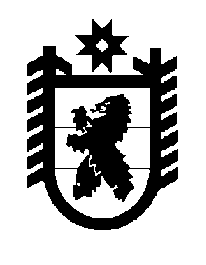 Российская Федерация Республика Карелия    ПРАВИТЕЛЬСТВО РЕСПУБЛИКИ КАРЕЛИЯРАСПОРЯЖЕНИЕот  5 апреля 2016 года № 245р-Пг. Петрозаводск Рассмотрев предложение Государственного комитета Республики Карелия по управлению государственным имуществом и организации закупок, учитывая решение Совета Питкярантского  муниципального района от  23 декабря 2015 года № 320 «Об утверждении перечня имущества,  предлагаемого к передаче из государственной собственности Республики Карелия в муниципальную собственность Питкярантского муниципального района»,    в соответствии с Законом Республики Карелия от 2 октября  1995 года  № 78-ЗРК «О порядке передачи объектов государственной собственности Республики Карелия в муниципальную собственность» передать в муниципальную собственность Питкярантского муниципального района от государственного казенного учреждения Республики Карелия «Эксплуатационно-техническое управление по делам гражданской обороны и чрезвычайным ситуациям Республики Карелия» комплекс технических средств оповещения П-166 стоимостью                 2014286,64 рубля.           ГлаваРеспублики  Карелия                                                              А.П. Худилайнен